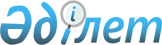 О внесении дополнения в постановление Правительства Республики Казахстан от 21 августа 2007 года № 725 "Об образовании Межведомственной комиссии по развитию нефтегазовой и энергетической отраслей"
					
			Утративший силу
			
			
		
					Постановление Правительства Республики Казахстан от 24 ноября 2014 года № 1227. Утратило силу постановлением Правительства Республики Казахстан от 9 июня 2017 года № 357      Сноска. Утратило силу постановлением Правительства РК от 09.06.2017 № 357 (вводится в действие со дня его первого официального опубликования).

      Правительство Республики Казахстан ПОСТАНОВЛЯЕТ:

      1. Внести в постановление Правительства Республики Казахстан от 21 августа 2007 года № 725 "Об образовании Межведомственной комиссии по развитию нефтегазовой и энергетической отраслей" следующее дополнение:

      ввести в состав Межведомственной комиссии по развитию нефтегазовой и энергетической отраслей, утвержденный указанным постановлением:

      председателя Комитета нефтегазовой промышленности Президиума Национальной палаты предпринимателей Республики Казахстан (по согласованию).

      2. Настоящее постановление вводится в действие со дня его подписания.

      


					© 2012. РГП на ПХВ «Институт законодательства и правовой информации Республики Казахстан» Министерства юстиции Республики Казахстан
				Премьер-Министр

Республики Казахстан

К. Масимов

